Podcast Contribution Form (June 2011)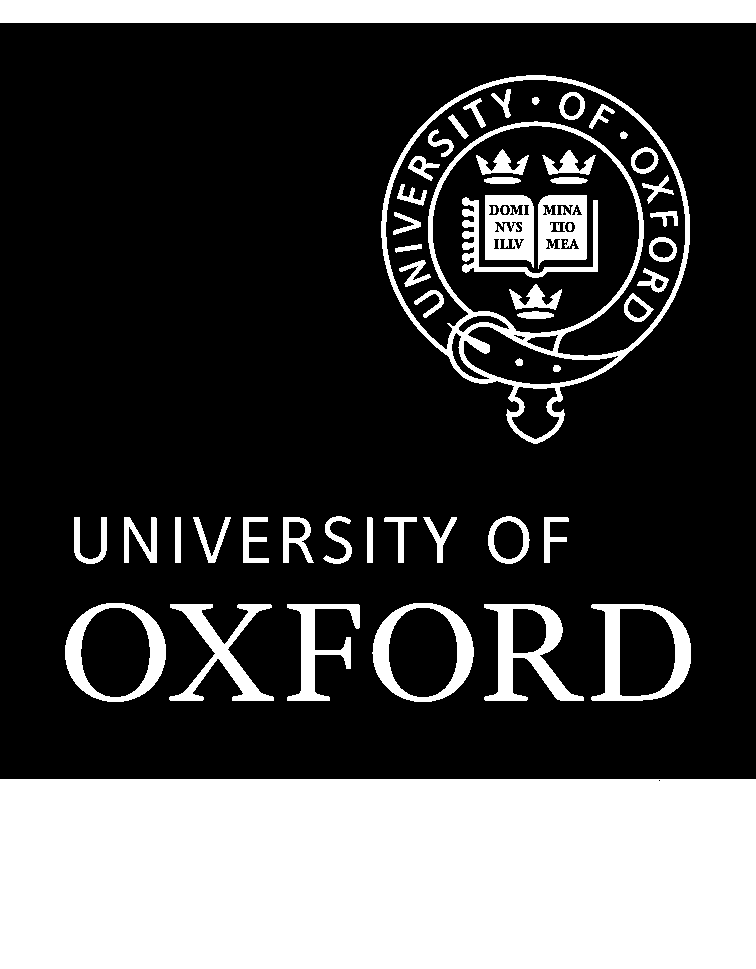 Please return this form to Podcasting Service, IT Services, 13 Banbury Road, Oxford.OX2 6NN. Fax 01865 273275 Email:  podcasts@it.ox.ac.uk List of Contributions (lecture, discussions, etc) Contributor’s Contact DetailsWarrantyThe Contributor represents and warrants to the University as follows:- to the best of the Contributor’s knowledge the Contributor or the University of Oxford (‘University’) is the sole owner of the Contribution(s), or (if this is not the case) the Contributor has been authorised by the owner of the Contribution(s) to contribute the Contribution(s) on the basis of the licences set out below;the Contributor has used reasonable efforts to secure all necessary licences, consents and authorisation with respect to the use of the Contribution(s) and all elements of the Contribution(s), to the full extent contemplated by the licences rehearsed below;to the best of the Contributor’s knowledge all the content of the Contribution(s) is lawful (and not, for example, defamatory or pornographic); and does not violate any third party rights (for example, copyright);to the best of the Contributor’s knowledge the contribution of the Contribution(s), and the public availability of the Contribution(s), will not be in breach of data protection legislation or confidentiality obligations.LicencesIf the Contributor is a member of the University contributing material, the intellectual property rights in which are claimed by the University under the University’s Statutes, then the following sentence will not apply. Otherwise, in consideration of the sum of one pound now paid by the University to the Contributor, the Contributor, as beneficial owner of the necessary rights or as the licensee of the owner (under a licence which grants the necessary right to sub-license) now grants to the University a perpetual, worldwide, non-exclusive, no-charge, royalty-free, irrevocable   licence to reproduce, prepare transcriptions and any other derivative works of, publicly display, publicly perform, sublicense, and distribute the Contributions and such derivative works with full attribution of the Contributor. In respect of Contributions to be made available via iTunes, the University is required to grant the iTunes U Licences (as defined and set out in Appendix 1) and, for avoidance of doubt, the Contributor’s licence granted pursuant to this paragraph 3(a) is deemed to permit the University to grant the iTunes U Licences in respect of the Contribution(s).Furthermore, where it is a case of the Contributor delivering a lecture which is to be recorded for the purpose of the Contribution(s), the Contributor as the owner of the performer’s rights in the lecture (and the making available right) consents to the recording of the lecture by or for the University and to the distribution of the Contributions by the University in a variety of forms including (but not limited to) transmission as a webcast or podcast through the University’s web presence, the creation of CDs or DVDs, and delivery via third party portals, such as iTunes.	By ticking this box the Contributor requests that the Contributions be made available by the University under Creative Commons UK: England & Wales Attribution-Non-Commercial-Share Alike 2.0 licence (see appendix 2) Please return this form to Podcasting Service, IT Services, 13 Banbury Road, Oxford.OX2 6NN Fax 01865 273275 Email:  podcasts@it.ox.ac.ukiTunes UThe University has been required to grant iTunes S.a.r.l. (and members of the group of companies of which iTunes S.a.r.l. forms part) licences in the following terms (“the iTunes U Licences”):a nonexclusive, royalty-free right and license to use, reproduce, modify the format and display of content (not the substance of any content), distribute, transmit, perform and display content on the iTunes U Site and the iTunes Store throughout the world, in whole or in part, by any means now known or hereafter developed (such as, but not limited to, websites and electronic downloads);a nonexclusive, royalty-free right and license to store or cache content on iTunes S.a.r.l.’s servers;the royalty-free right to use, reproduce, distribute and display content throughout the world, by any means now known or hereafter developed, for promotional and marketing purposes to demonstrate the iTunes U Site and iTunes technology (I) on the iTunes U section of the iTunes Store and (II) on other areas of the iTunes Store or iTunes websites, including, but not limited to, creating reformatted graphical banners that link to the content;the royalty-free right to use, reproduce, distribute and display the content throughout the world, by any means now known or hereafter developed, for promotional and marketing purposes, in order to demonstrate the iTunes U Site and iTunes technology in iTunes marketing collateral, at iTunes sponsored venues and events and for any other similar lawful purpose.CREATIVE COMMONS
Attribution - Non-Commercial - Share-Alike 2.0 England and WalesCREATIVE COMMONS CORPORATION IS NOT A LAW FIRM AND DOES NOT PROVIDE LEGAL SERVICES. DISTRIBUTION OF THIS LICENCE DOES NOT CREATE AN ATTORNEY-CLIENT RELATIONSHIP. CREATIVE COMMONS PROVIDES THIS INFORMATION ON AN "AS-IS" BASIS. CREATIVE COMMONS MAKES NO WARRANTIES REGARDING THE INFORMATION PROVIDED, AND DISCLAIMS LIABILITY FOR DAMAGES RESULTING FROM ITS USE.LicenceTHE WORK (AS DEFINED BELOW) IS PROVIDED UNDER THE TERMS OF THIS CREATIVE COMMONS PUBLIC LICENCE ("CCPL" OR "LICENCE"). THE WORK IS PROTECTED BY COPYRIGHT AND/OR OTHER APPLICABLE LAW. ANY USE OF THE WORK OTHER THAN AS AUTHORIZED UNDER THIS LICENCE OR COPYRIGHT LAW IS PROHIBITED. BY EXERCISING ANY RIGHTS TO THE WORK PROVIDED HERE, YOU ACCEPT AND AGREE TO BE BOUND BY THE TERMS OF THIS LICENCE. THE LICENSOR GRANTS YOU THE RIGHTS CONTAINED HERE IN CONSIDERATION OF YOUR ACCEPTANCE OF SUCH TERMS AND CONDITIONS.This Creative Commons England and Wales Public Licence enables You (all capitalised terms defined below) to view, edit, modify, translate and distribute Works worldwide, under the terms of this licence, provided that You credit the Original Author.'The Licensor' [one or more legally recognised persons or entities offering the Work under the terms and conditions of this Licence]and'You'agree as follows:1. Definitions"Attribution" means acknowledging all the parties who have contributed to and have rights in the Work or Collective Work under this Licence."Collective Work" means the Work in its entirety in unmodified form along with a number of other separate and independent works, assembled into a collective whole."Derivative Work" means any work created by the editing, modification, adaptation or translation of the Work in any media (however a work that constitutes a Collective Work will not be considered a Derivative Work for the purpose of this Licence). For the avoidance of doubt, where the Work is a musical composition or sound recording, the synchronization of the Work in timed-relation with a moving image ("synching") will be considered a Derivative Work for the purpose of this Licence."Licence" means this Creative Commons England and Wales Public Licence agreement."Licence Elements" means the following high-level licence attributes indicated in the title of this Licence: Attribution, Non-Commercial, Share-Alike."Non-Commercial" means "not primarily intended for or directed towards commercial advantage or private monetary compensation". The exchange of the Work for other copyrighted works by means of digital file-sharing or otherwise shall not be considered to be intended for or directed towards commercial advantage or private monetary compensation, provided there is no payment of any monetary compensation in connection with the exchange of copyrighted works."Original Author" means the individual (or entity) who created the Work."Work" means the work protected by copyright which is offered under the terms of this Licence.For the purpose of this Licence, when not inconsistent with the context, words in the singular number include the plural number.2. Licence Terms2.1 The Licensor hereby grants to You a worldwide, royalty-free, non-exclusive, Licence for Non-Commercial use and for the duration of copyright in the Work.You may:copy the Work;create one or more Derivative Works;incorporate the Work into one or more Collective Works;copy Derivative Works or the Work as incorporated in any Collective Work; andpublish, distribute, archive, perform or otherwise disseminate the Work or the Work as incorporated in any Collective Work, to the public in any material form in any media whether now known or hereafter created.HOWEVER,You must not:impose any terms on the use to be made of the Work, the Derivative Work or the Work as incorporated in a Collective Work that alter or restrict the terms of this Licence or any rights granted under it or has the effect or intent of restricting the ability to exercise those rights;impose any digital rights management technology on the Work or the Work as incorporated in a Collective Work that alters or restricts the terms of this Licence or any rights granted under it or has the effect or intent of restricting the ability to exercise those rights;sublicense the Work;subject the Work to any derogatory treatment as defined in the Copyright, Designs and Patents Act 1988.FINALLY,You must:make reference to this Licence (by Uniform Resource Identifier (URI), spoken word or as appropriate to the media used) on all copies of the Work and Collective Works published, distributed, performed or otherwise disseminated or made available to the public by You;recognise the Licensor's / Original Author's right of attribution in any Work and Collective Work that You publish, distribute, perform or otherwise disseminate to the public and ensure that You credit the Licensor / Original Author as appropriate to the media used; andto the extent reasonably practicable, keep intact all notices that refer to this Licence, in particular the URI, if any, that the Licensor specifies to be associated with the Work, unless such URI does not refer to the copyright notice or licensing information for the Work.Additional Provisions for third parties making use of the Work2.2. Further licence from the LicensorEach time You publish, distribute, perform or otherwise disseminatethe Work; orany Derivative Work; orthe Work as incorporated in a Collective Workthe Licensor agrees to offer to the relevant third party making use of the Work (in any of the alternatives set out above) a licence to use the Work on the same terms and conditions as granted to You hereunder.2.3. Further licence from YouEach time You publish, distribute, perform or otherwise disseminatea Derivative Work; ora Derivative Work as incorporated in a Collective WorkYou agree to offer to the relevant third party making use of the Work (in either of the alternatives set out above) a licence to use the Derivative Work on any of the following premises:a licence on the same terms and conditions as the licence granted to You hereunder; ora later version of the licence granted to You hereunder; orany other Creative Commons licence with the same Licence Elements.2.4. This Licence does not affect any rights that the User may have under any applicable law, including fair use, fair dealing or any other legally recognised limitation or exception to copyright infringement.2.5. All rights not expressly granted by the Licensor are hereby reserved, including but not limited to, the exclusive right to collect, whether individually or via a licensing body, such as a collecting society, royalties for any use of the Work which results in commercial advantage or private monetary compensation.3. Warranties and DisclaimerExcept as required by law, the Work is licensed by the Licensor on an "as is" and "as available" basis and without any warranty of any kind, either express or implied.4. Limit of LiabilitySubject to any liability which may not be excluded or limited by law the Licensor shall not be liable and hereby expressly excludes all liability for loss or damage howsoever and whenever caused to You.5. TerminationThe rights granted to You under this Licence shall terminate automatically upon any breach by You of the terms of this Licence. Individuals or entities who have received Collective Works from You under this Licence, however, will not have their Licences terminated provided such individuals or entities remain in full compliance with those Licences.6. General6.1. The validity or enforceability of the remaining terms of this agreement is not affected by the holding of any provision of it to be invalid or unenforceable.6.2. This Licence constitutes the entire Licence Agreement between the parties with respect to the Work licensed here. There are no understandings, agreements or representations with respect to the Work not specified here. The Licensor shall not be bound by any additional provisions that may appear in any communication in any form.6.3. A person who is not a party to this Licence shall have no rights under the Contracts (Rights of Third Parties) Act 1999 to enforce any of its terms.6.4. This Licence shall be governed by the law of England and Wales and the parties irrevocably submit to the exclusive jurisdiction of the Courts of England and Wales.7. On the role of Creative Commons7.1. Neither the Licensor nor the User may use the Creative Commons logo except to indicate that the Work is licensed under a Creative Commons Licence. Any permitted use has to be in compliance with the Creative Commons trade mark usage guidelines at the time of use of the Creative Commons trade mark. These guidelines may be found on the Creative Commons website or be otherwise available upon request from time to time.7.2. Creative Commons Corporation does not profit financially from its role in providing this Licence and will not investigate the claims of any Licensor or user of the Licence.7.3. One of the conditions that Creative Commons Corporation requires of the Licensor and You is an acknowledgement of its limited role and agreement by all who use the Licence that the Corporation is not responsible to anyone for the statements and actions of You or the Licensor or anyone else attempting to use or using this Licence.7.4. Creative Commons Corporation is not a party to this Licence, and makes no warranty whatsoever in connection to the Work or in connection to the Licence, and in all events is not liable for any loss or damage resulting from the Licensor's or Your reliance on this Licence or on its enforceability.7.5. USE OF THIS LICENCE MEANS THAT YOU AND THE LICENSOR EACH ACCEPTS THESE CONDITIONS IN SECTION 7.1, 7.2, 7.3, 7.4 AND EACH ACKNOWLEDGES CREATIVE COMMONS CORPORATION'S VERY LIMITED ROLE AS A FACILITATOR OF THE LICENCE FROM THE LICENSOR TO YOU.Creative Commons is not a party to this Licence, and makes no warranty whatsoever in connection with the Work. Creative Commons will not be liable to You or any party on any legal theory for any damages whatsoever, including without limitation any general, special, incidental or consequential damages arising in connection to this licence. Notwithstanding the foregoing two (2) sentences, if Creative Commons has expressly identified itself as the Licensor hereunder, it shall have all rights and obligations of Licensor.Except for the limited purpose of indicating to the public that the Work is licensed under the CCPL, neither party will use the trademark "Creative Commons" or any related trademark or logo of Creative Commons without the prior written consent of Creative Commons. Any permitted use will be in compliance with Creative Commons' then-current trademark usage guidelines, as may be published on its website or otherwise made available upon request from time to time.Creative Commons may be contacted at http://creativecommons.org/.University of Oxford website – Ownership, Liability and UseAvailable at http://www.ox.ac.uk/copyright.htmlUnless otherwise indicated, this Website and its contents are the property of The University of Oxford, whose administrative offices are at Wellington Square, Oxford OX1 2JD ("the University"). The copyright in the material contained on this Website belongs to the University or its licensors. The trademarks appearing on this Website are protected by the laws of England and by international trademark laws. The information placed on this Website by the University ("University Information") has been prepared solely for the purpose of providing selected information about the University, its subsidiary companies and organisations with which it is associated; and about the respective services which they offer. The University does not make any warranty that information contained on this Website, or on any site linked to this Website, is complete, accurate or up-to-date; and the University is not responsible for the results of reliance on any such information. The University does not make any warranty that use of the Website will be uninterrupted, virus-free or error-free; or that use of the Website will not affect other software or operating systems used to access the Website. Any warranties provided under the general law are expressly excluded to the fullest extent possible. In particular, the University does not warrant that use of the Website will not infringe the rights of any other person or organisation; nor that the Website is of reasonable quality or fit for any particular purpose, even if the University has received notice of an intention to use the Website for that purpose. Unless they are contained in University Information, or unless expressly stated otherwise, opinions given on this Website are those of the individuals making them, and not those of the University: the University is not responsible for such opinions or any claims resulting from them. To the extent permitted in law, the University accepts no liability for any loss or damage which may be suffered by other parties as a direct or indirect result of using this Website (including loss of profit, loss of opportunity, loss of business, and consequential loss). Persons submitting material other than University Information to this Website are solely responsible for the material and for any claims relating to its content, whether made against the University or otherwise. Whilst the University does not exercise editorial control over any content posted to the Website by users, the University reserves the right at its sole discretion to remove any content which it has been notified is objectionable, whether or not the objection is substantiated, and otherwise to review, edit or delete any comments posted by users which it deems defamatory, unlawful, threatening or otherwise objectionable. Notwithstanding the foregoing, and to the extent permitted in law, the University accepts no responsibility or liability for any material communicated by third parties via the Website. Subject to the above, those gaining access to this Website are authorised to make use of the Website (and of any chatrooms and interactive facilities which are available through it) for any lawful purposes. The following is a non-exclusive list of uses which are expressly prohibited:
a. using the Website to commit or encourage unlawful acts, including unlawful copying of copyright material;

b. misrepresenting the user's identity or authority;

c. distributing any type of virus or other device intended to cause nuisance, loss or corruption of any information on the Website or accessed through it, or of any systems used to operate the Website or any systems accessed through it;

d. tampering with communications which are not the user's, or making any alteration to any information on the Website;

e. accessing or attempting to access other parties' user accounts;

f. hacking or attempting to hack any part of the Website, or any system used to run it, or any system accessed through the Website;

g. disrupting the flow of communications in interactive areas;

h. storing personal data derived from the Website;

i. posting material which:
(i) infringes intellectual property rights;
(ii) defames or threatens other people or organisations;
(iii) is offensive, obscene or hateful, or which other users of the Website are likely to consider offensive, obscene or hateful.Use of this Website by members of the University is also subject to the University's Rules for Computer Use. The University collects e-mail addresses and other contact details, together with any comments provided voluntarily via this Website. The University also collects information on what pages are visited. This information is used to improve the content of the Website and to make contact for marketing purposes and for the supply of information. These terms are governed by English law, and the Courts of England have exclusive jurisdiction in relation to them. If any of these terms is found to be illegal or unenforceable by a court of competent jurisdiction, the term(s) in question will be severed; but the remaining terms will continue in force. © University of Oxford, 2010 Printed name:Position:Department/Unit:Address:Post Code:	Contact email:Contact phone:Contact fax:SIGNED for and on behalf of the University:SIGNED by the ContributorName:	Position:	Signature:	Signature:	Date:	Date:	